VSTUPNÍ ČÁSTNázev komplexní úlohy/projektuMěření V-A charakteristik diodKód úlohy26-u-3/AA18Využitelnost komplexní úlohyKategorie dosaženého vzděláníH (EQF úroveň 3)Skupiny oborů26 - Elektrotechnika, telekomunikační a výpočetní technikaVazba na vzdělávací modul(y)Měření elektronických součástekŠkolaStřední průmyslová škola Chrudim, Čáslavská, ChrudimKlíčové kompetenceKompetence k učení, Kompetence k řešení problémů, Komunikativní kompetence, Digitální kompetenceDatum vytvoření03. 12. 2018 17:10Délka/časová náročnost - Odborné vzdělávání8Délka/časová náročnost - Všeobecné vzděláváníPoznámka k délce úlohyRočník(y)2. ročníkŘešení úlohyskupinovéDoporučený počet žáků2Charakteristika/anotaceCílem komplexní úlohy je osvojení znalostí a dovedností  žáky v oblasti základních metod měření polovodičových diod, jejich voltampérových charakteristik, zpracování naměřených výsledků do tabulek a grafů, zapojení, postup při měření i vyhodnocení výsledků měření.JÁDRO ÚLOHYOčekávané výsledky učeníŽák:- ovládá metody měření běžně užívané v dílenské nebo laboratorní praxi pro měření polovodičových diod;- volí vhodnou měřicí metodu;- sestavuje měřicí obvody;- odečítá a vyhodnocuje údaje z měřicích přístrojů, správně interpretuje naměřené výsledky.Specifikace hlavních učebních činností žáků/aktivit projektu vč. doporučeného časového rozvrhuPolovodiče s nevlastní vodivostí typu P a N, přechod PN v propustném a závěrném směru, parametry a druhy diod, použití diod - odborný výklad s prezentací: 2 hod.Měření na usměrňovací diodě v propustném a závěrném směru, V-A charakteristiky, kontrola diod multimetrem - laboratorní úloha: 2 hod.Měření na Zenerově diodě v závěrném směru, V-A charakteristiky, návrh stabilizátoru napětí - laboratorní úloha: 2 hod.Měření na LED diodách a fotodiodách - laboratorní úloha: 2 hod.Metodická doporučeníZpůsob realizaceOrganizační forma výuky teoreticko-praktická, řešení úlohy bude probíhat v kmenové učebně a v elektrotechnické laboratoři.Pomůcky- usměrňovací diody, Zenerovy diody, LED diody, fotodiody- multimetry pro měření napětí a proudu- zdroj stejnosměrného napětí, vodiče, ochranné rezistoryVÝSTUPNÍ ČÁSTPopis a kvantifikace všech plánovaných výstupůPřechod PN v propustném a závěrném směru. Popis a schéma zapojení při měření V-A charakteristik diod v propustném a závěrném směru. Protokol z měření V-A charakteristik usměrňovacích a stabilizačních diod, návrh stabilizátoru napětí se Zenerovou diodou. Zapojení LED diod a fotodiod v praktických aplikacích.Kritéria hodnoceníPísemné zkoušení - teoretický test - 10 uzavřených testových úloh (5 s výběrem odpovědi, 5 přiřazovacích) na téma:- schematické značky a V-A charakteristiky polovodičových diod- základní vlastnosti a použití polovodičových diod, katalogové hodnoty- vlastnosti a chování přechodu PN v propustném a závěrném směruPraktická měření:- měření  V-A charakteristik diod v propustném a závěrném směru- návrh stabilizátoru napětí se Zenerovou diodouSamostatná práce:- žák provede praktická měření a vyhodnotí výsledky (protokol z měření)- žák nakreslí schéma zapojení vypracuje postup při měření V-A charakteristik a parametrů polovodičových diod- žák vyřeší testové úlohy v teoretických testechŽák uspěl, pokud splnil všechny tři části zkoušky.Výslednou známka bude určena jako vážený průměr s váhou dílčích zkoušek - písemné zkoušení - test 1, praktická měření 2, samostatná práce 2. (Každou známku vynásobit její vahou a následně vypočítat aritmetický průměr známek.)Prospěl na výborný:Žák provede praktická měření a vyhodnotí správně výsledky. Nakreslí voltampérové charakteristiky jednotlivých diod, popíše jejich vlastnosti a použití.Minimálně 90 % správných odpovědí v závěrečném teoretickém testu.Prospěl na chvalitebný:Žák provede praktická měření a vyhodnotí výsledky s drobnými chybami, které po upozornění odstraní. Nakreslí voltampérovécharakteristiky jednotlivých diod, popíše jejich vlastnosti a použití s drobnými nedostatky.Minimálně 75 % správných odpovědí v závěrečném teoretickém testu.Prospěl na dobrý:Žák provede praktická měření. Výsledky vyhodnotí s chybami, které po upozornění odstraní. Vlastnosti, použití a V-A charakteristiky polovodičových diod vysvětlí s pomocí učitele.Minimálně 65 % správných odpovědí v závěrečném teoretickém testu.Prospěl na dostatečný:Žák provede praktická měření a vyhodnotí výsledky jen s pomocí učitele. Vlastnosti, použití a V-A charakteristiky polovodičových diod zvládá s velkými obtížemi, chyby po upozornění odstraní, případně doplní chybějící údaje.Minimálně 50 % správných odpovědí v závěrečném teoretickém testu.Neprospěl:Méně než 50 % správných odpovědí v teoretickém testu.Nesplní měření praktické úlohy, neodevzdá protokol s vyhodnocením měření, nezná V-A charakteristiky, vlastnosti a použití polovodičových diod.Doporučená literaturaElektrotechnická měření, BEN - technická literatura, Praha 2002. ISBN 80-7300-022-9Kubica Libor, Přehled polovodičových součástek TESLA , vydavatelství BEN, ISBN:978-80-7300-3Katalogy GM Electronic z roku 2007, 2008, 2009 a 2010Starší katalogy a technické zprávy TESLADatasheet polovodičových součástek Internetové stránky : https://eluc.kr-olomoucky.cz/verejne/lekce/744http://www.ssto-havirov.cz/dumy/odborne-kompetence-521-524.htmlhttp://jirky.webz.cz/index.php?page=katalogy-zkratkyPoznámkyObsahové upřesněníOV RVP - Odborné vzdělávání ve vztahu k RVPPřílohyTeorie_Druhy-diod.docTeorie_Prechod-PN.docTeorie_Polovodicova-dioda.docTeorie_Fotodioda.docTeorie_Druhy-LED-diod.docTeorie_Vypocet-a-mereni-na-stabilizatoru-se-Zenerovou-diodou.pdfCviceni_Mereni-VA-charakteristik-diod.pdfZadani_Mereni-na-diodach.docxCviceni_Mereni-na-fotodiode.docCviceni_Mereni-VA-charakteristiky-stab-diody.docxZadani_Mereni-V-A-charakteristiky-diody.docxTeorie_Mereni-polovodicovych-prechodu-multimetrem.docxTeorie_Polovodice.docxMateriál vznikl v rámci projektu Modernizace odborného vzdělávání (MOV), který byl spolufinancován z Evropských strukturálních a investičních fondů a jehož realizaci zajišťoval Národní pedagogický institut České republiky. Autorem materiálu a všech jeho částí, není-li uvedeno jinak, je Stanislav Pleninger. Creative Commons CC BY SA 4.0 – Uveďte původ – Zachovejte licenci 4.0 Mezinárodní.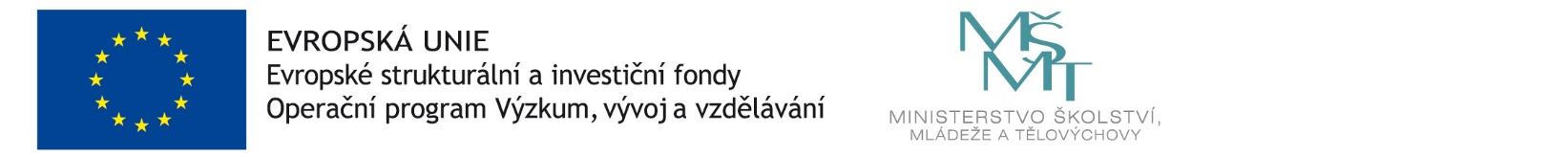 